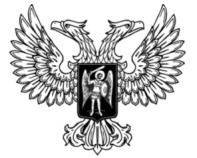 ДонецкАЯ НароднАЯ РеспубликАЗАКОНО внесении изменений В ЗаконДонецкой Народной Республики «О транспорте»Принят Постановлением Народного Совета 10 марта 2018 годаСтатья 1 Внести в Закон Донецкой Народной Республики от 27 марта 2015 года 
№ 27-IНС «О транспорте» (опубликован на официальном сайте Народного Совета Донецкой Народной Республики 21 апреля 2015 года) следующие изменения:1) часть 5 статьи 5 изложить в следующей редакции:«5. Строительство вокзалов, станций, портов, пристаней, аэропортов, аэродромов, вертодромов, посадочных площадок, пешеходных мостов, тоннелей, пассажирских платформ, метрополитенов, других сооружений и объектов транспортной инфраструктуры, приобретение пассажирского подвижного состава, авиационной и наземной техники, содержание и упорядочение путей сообщения и других объектов, связанных с обслуживанием пассажиров и перевозкой грузов, осуществляются с использованием средств Республиканского бюджета Донецкой Народной Республики и местных бюджетов, предприятий транспорта в порядке, установленном законодательством Донецкой Народной Республики.»;2) часть 2 статьи 6 дополнить пунктом 11 следующего содержания:«11) разработка, производство, испытание и ремонт авиационной техники.»;3) дополнить статьей 201 следующего содержания:«Статья 201. Полномочия республиканского органа исполнительной власти, обеспечивающего формирование и реализацию государственной политики в сфере транспорта, по вопросам безопасности на авиационном транспортеРеспубликанский орган исполнительной власти, обеспечивающий формирование и реализацию государственной политики в сфере транспорта, по вопросам безопасности на авиационном транспорте:1) в пределах, установленных законодательством Донецкой Народной Республики, разрабатывает и утверждает технические нормативные правовые акты (за исключением государственных стандартов), устанавливающие требования обязательной сертификации, правила процедуры и управления для проведения обязательной сертификации в системе сертификации на авиационном транспорте и правила сертификации в этой системе;2) разрабатывает и утверждает номенклатуру объектов гражданской авиации, подлежащих обязательной сертификации в Донецкой Народной Республике;3) осуществляет организацию работ по обязательной сертификации субъектов и объектов гражданской авиации;4) в пределах своей компетенции формирует и обеспечивает реализацию государственной политики в организации и регулировании использования воздушного пространства Донецкой Народной Республики, в сфере авиационного транспорта, безопасности на авиационном транспорте, безопасности воздушного движения и эксплуатации авиационного транспорта;5) участвует в разработке проектов технических регламентов и других нормативных правовых актов в сфере авиационного транспорта;6) осуществляет государственную регистрацию и государственный учет субъектов и объектов авиационной деятельности;7) осуществляет проведение, координацию и обеспечение мероприятий по аттестации, подготовке, переподготовке, обучению, повышению квалификации, медицинскому осмотру авиационного персонала, обеспечивает контроль деятельности специалистов авиационного персонала;8) осуществляет организацию и проведение мероприятий по планированию, учету и отчетности производственной деятельности на авиационном транспорте;9) осуществляет организацию поискового, аварийно-спасательного и противопожарного обеспечения полетов воздушных судов;10) осуществляет координацию и методическое обеспечение проведения мероприятий по мобилизационной подготовке и гражданской обороне в сфере авиационного транспорта; 11) осуществляет анализ, проведение технических расследований авиационных происшествий, пожаров на авиационном транспорте и ведение их учета;12) разрабатывает профилактические мероприятия по предотвращению возникновения авиационных происшествий, пожаров и чрезвычайных ситуаций на авиационном транспорте;13) осуществляет контроль за соблюдением действующего законодательства в сфере безопасности на авиационном транспорте;14) в пределах своих полномочий:а) определяет приоритетные направления развития авиационного транспорта;б) разрабатывает и внедряет государственную политику в сфере международного сотрудничества по вопросам авиационного транспорта;в) представляет интересы государства в сфере авиационного транспорта;15) осуществляет иные полномочия, предусмотренные законодательством Донецкой Народной Республики.»;4) статью 36 изложить в следующей редакции:«Статья 36. Авиационный транспорт и его составВ состав авиационного транспорта входят предприятия гражданской авиации, осуществляющие перевозки пассажиров, грузов, багажа, почты, выполняющие авиационные работы (аэрофотосъемку, сельскохозяйственные, строительные работы, работы по охране окружающей среды, оказанию медицинской помощи, поиску и спасанию, для других целей), воздушные суда, аэропорты, аэродромы, вертодромы, посадочные площадки, аэроклубы, транспортные средства, системы организации воздушного движения, объекты и средства радиотехнического, светосигнального и метеорологического обеспечения, другие служебно-технические здания и сооружения, учебные заведения, ремонтные заводы гражданской авиации и другие предприятия, учреждения, организации и подразделения, обеспечивающие работу авиационного транспорта.»;5) статью 37 изложить в следующей редакции:«Статья 37. Земли авиационного транспортаК землям авиационного транспорта относятся земли, предоставленные в пользование под:1) аэропорты, аэродромы, обособленные сооружения (объекты и средства системы организации воздушного движения, радионавигации, радиолокации, связи; очистные и другие сооружения), служебно-технические территории со зданиями и сооружениями, обеспечивающими работу авиационного транспорта;2) вертодромы, посадочные площадки, служебно-технические территории со всеми зданиями и сооружениями;3) ремонтные заводы гражданской авиации;4) служебные объекты, обеспечивающие работу авиационного транспорта.»;6) наименование статьи 21-1 изложить в следующей редакции:«Статья 211. Полномочия республиканского органа исполнительной власти, формирующего и реализующего государственную политику в сфере гражданской обороны, чрезвычайных ситуаций и ликвидации последствий стихийных бедствий, обеспечения пожарной безопасности и безопасности людей на водных объектах».Глава Донецкой Народной Республики				              А.В.Захарченког. Донецк28 марта 2018 года№ 222-IНС